Informational Text StructureEnduring Understandings:A writer may employ multiple structures within one text. A writer uses signal words and transitions to let the reader know which structure is being used. A writer chooses a structure to support his/her purpose. Pages 1 through 7 have been adapted from materials posted on the Literacy Leader website, http://www.literacyleader.com and http://www.centeroninstruction.org/informational-text-structure-module-2-grades-6-12-using-knowledge-of-text-structure-to-improve-comprehension-in-grades-6-12ArgumentMay also include…persuasive, problem/solution, proposition supportArgumentMay also include…persuasive, problem/solution, proposition supportArgumentMay also include…persuasive, problem/solution, proposition supportPurpose: Purpose: Purpose: Purpose: Signal Words and PhrasesSignal Words and PhrasesSignal Words and PhrasesSignal Words and PhrasesAdvantage/disadvantageAdvantage/disadvantageDue toEven/althoughansweranswerin order tosinceas a result of/consequentlyas a result of/consequentlyIf…thenso thatbecausebecauseled to/leads tosolutioncausecauseHoweversolveddilemma/issue/problemcouldthereforedilemma/issue/problemcouldthereforeWhilesupportOn the other handArgueFor example/instanceComprehension Questions You Can Ask YourselfComprehension Questions You Can Ask YourselfComprehension Questions You Can Ask YourselfComprehension Questions You Can Ask YourselfWhat is problem/argument?Who has the problem/who’s making the argument?Why is it a problem?What is causing the problem?What solutions have been suggested or tried? What are the pros and cons of various solutions? Which solutions worked or seem to have the best chance for solving the problem?What evidence is given to support the argument?What is problem/argument?Who has the problem/who’s making the argument?Why is it a problem?What is causing the problem?What solutions have been suggested or tried? What are the pros and cons of various solutions? Which solutions worked or seem to have the best chance for solving the problem?What evidence is given to support the argument?What is problem/argument?Who has the problem/who’s making the argument?Why is it a problem?What is causing the problem?What solutions have been suggested or tried? What are the pros and cons of various solutions? Which solutions worked or seem to have the best chance for solving the problem?What evidence is given to support the argument?What is problem/argument?Who has the problem/who’s making the argument?Why is it a problem?What is causing the problem?What solutions have been suggested or tried? What are the pros and cons of various solutions? Which solutions worked or seem to have the best chance for solving the problem?What evidence is given to support the argument?Graphic OrganizersGraphic OrganizersGraphic OrganizersGraphic OrganizersDescriptionMay also include…explanatory, expository, informationalDescriptionMay also include…explanatory, expository, informationalDescriptionMay also include…explanatory, expository, informationalPurpose: Purpose: Purpose: Purpose: Signal Words and PhrasesSignal Words and PhrasesSignal Words and PhrasesSignal Words and Phrasesdescriptive words (e.g., color, shape, size)descriptive words (e.g., color, shape, size)descriptive words (e.g., color, shape, size)descriptive words (e.g., color, shape, size)position words (e.g., above, along, beside, between, in front of, near)position words (e.g., above, along, beside, between, in front of, near)position words (e.g., above, along, beside, between, in front of, near)position words (e.g., above, along, beside, between, in front of, near)appears to be  appears to be  for examplemade up ofcharacteristicscharacteristicsfor instancemost importantconsists of  consists of  in factspecificallyfeaturesfeatureslooks likesuch asComprehension Questions You Can Ask YourselfComprehension Questions You Can Ask YourselfComprehension Questions You Can Ask YourselfComprehension Questions You Can Ask YourselfWhat is the subject being described?How is the topic being described (i.e., where it is, what it does, how it works, what it looks like, its classification)?What are the most important attributes or characteristics?What is the subject being described?How is the topic being described (i.e., where it is, what it does, how it works, what it looks like, its classification)?What are the most important attributes or characteristics?What is the subject being described?How is the topic being described (i.e., where it is, what it does, how it works, what it looks like, its classification)?What are the most important attributes or characteristics?What is the subject being described?How is the topic being described (i.e., where it is, what it does, how it works, what it looks like, its classification)?What are the most important attributes or characteristics?Graphic OrganizersGraphic OrganizersGraphic OrganizersGraphic OrganizersCompare and ContrastMay also include…pros and consCompare and ContrastMay also include…pros and consCompare and ContrastMay also include…pros and consCompare and ContrastMay also include…pros and consPurpose: Purpose: Purpose: Purpose: Purpose: Signal Words and PhrasesSignal Words and PhrasesSignal Words and PhrasesSignal Words and PhrasesSignal Words and Phrasesalike alike butin comparisonsame asalsoalsocompared toin contrastsimilar toalthoughalthoughdespiteinstead of similarityas as different fromjusttooas opposed toas opposed toeither-oron the contraryunlikeas well asas well ashoweveron the other handyetbothbothin commonoppositehoweverComprehension Questions You Can Ask YourselfComprehension Questions You Can Ask YourselfComprehension Questions You Can Ask YourselfComprehension Questions You Can Ask YourselfComprehension Questions You Can Ask YourselfWhat subjects are being compared?What is it about them that is being compared?What characteristics of the subjects form the basis of the comparison?What characteristics do they have in common? How are they alike?In what ways are they different?What subjects are being compared?What is it about them that is being compared?What characteristics of the subjects form the basis of the comparison?What characteristics do they have in common? How are they alike?In what ways are they different?What subjects are being compared?What is it about them that is being compared?What characteristics of the subjects form the basis of the comparison?What characteristics do they have in common? How are they alike?In what ways are they different?What subjects are being compared?What is it about them that is being compared?What characteristics of the subjects form the basis of the comparison?What characteristics do they have in common? How are they alike?In what ways are they different?What subjects are being compared?What is it about them that is being compared?What characteristics of the subjects form the basis of the comparison?What characteristics do they have in common? How are they alike?In what ways are they different?Graphic OrganizersGraphic OrganizersGraphic OrganizersGraphic OrganizersGraphic OrganizersChronology/SequenceMay also include…procedural, narrativeChronology/SequenceMay also include…procedural, narrativeChronology/SequenceMay also include…procedural, narrativeChronology/SequenceMay also include…procedural, narrativePurpose: Purpose: Purpose: Purpose: Purpose: Signal Words and PhrasesSignal Words and PhrasesSignal Words and PhrasesSignal Words and PhrasesSignal Words and Phrasesafterafterfinallylatersoonas soon asas soon asfirst/second/thirdmeanwhilestepat the same timeat the same timefollowingnextthenbeforebeforeimmediatelynowtodaydirectionsdirectionsinitiallyprior tountilduringduringlastsimultaneouslywhenComprehension Questions You Can Ask YourselfComprehension Questions You Can Ask YourselfComprehension Questions You Can Ask YourselfComprehension Questions You Can Ask YourselfComprehension Questions You Can Ask YourselfWhat sequence of events is being described?What are the major events or incidents that occur?What happens first, next, last?How is the sequence or cycle revealed in the text?What are the steps, directions, procedures to follow to make or do something?What sequence of events is being described?What are the major events or incidents that occur?What happens first, next, last?How is the sequence or cycle revealed in the text?What are the steps, directions, procedures to follow to make or do something?What sequence of events is being described?What are the major events or incidents that occur?What happens first, next, last?How is the sequence or cycle revealed in the text?What are the steps, directions, procedures to follow to make or do something?What sequence of events is being described?What are the major events or incidents that occur?What happens first, next, last?How is the sequence or cycle revealed in the text?What are the steps, directions, procedures to follow to make or do something?What sequence of events is being described?What are the major events or incidents that occur?What happens first, next, last?How is the sequence or cycle revealed in the text?What are the steps, directions, procedures to follow to make or do something?Graphic OrganizersGraphic OrganizersGraphic OrganizersGraphic OrganizersGraphic OrganizersCause and EffectCause and EffectCause and EffectPurpose:  Purpose:  Purpose:  Purpose:  Signal Words and PhrasesSignal Words and PhrasesSignal Words and PhrasesSignal Words and Phrasesas a resultas a resultif . . .  thenoutcomebecausebecauseimpactreasons forconsequentlyconsequentlyin order tosincedue todue toinfluenced byso thateffects ofeffects ofis caused bythereforefor this reasonfor this reasonleads tothushowhowon account ofwhen...thenComprehension Questions You Can Ask YourselfComprehension Questions You Can Ask YourselfComprehension Questions You Can Ask YourselfComprehension Questions You Can Ask YourselfWhat were the specific events that happened?Why did the events happen? What were the causes?What were the results or outcomes of these events happening? What was the effect?Did prior events cause or influence the main event? If so, in what ways?What is the significance of the event and/or the results (outcomes)?What were the specific events that happened?Why did the events happen? What were the causes?What were the results or outcomes of these events happening? What was the effect?Did prior events cause or influence the main event? If so, in what ways?What is the significance of the event and/or the results (outcomes)?What were the specific events that happened?Why did the events happen? What were the causes?What were the results or outcomes of these events happening? What was the effect?Did prior events cause or influence the main event? If so, in what ways?What is the significance of the event and/or the results (outcomes)?What were the specific events that happened?Why did the events happen? What were the causes?What were the results or outcomes of these events happening? What was the effect?Did prior events cause or influence the main event? If so, in what ways?What is the significance of the event and/or the results (outcomes)?Graphic OrganizersGraphic OrganizersGraphic OrganizersGraphic Organizers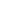 